$IMG$Registration of modifications to the documentAny modifications to this document must be registered by the drafting body, by completing the following table.	Translated from the original manual in Italian languageData reported in this issue can be modified at any time by KOHLER.15LD 350A - Intake and ExhaustB - Connecting Rod_Piston_Crankshaft_Flywheel_Crankcase_FlangingC - Cylinder Head_Rocker Arm Box_Valves_Timing_Speed GovernorD - Controls_Lubricating SystemE - Fuel SystemF - Cooling System_StartingG - Crankshaft_Short Block TableZ - Short Block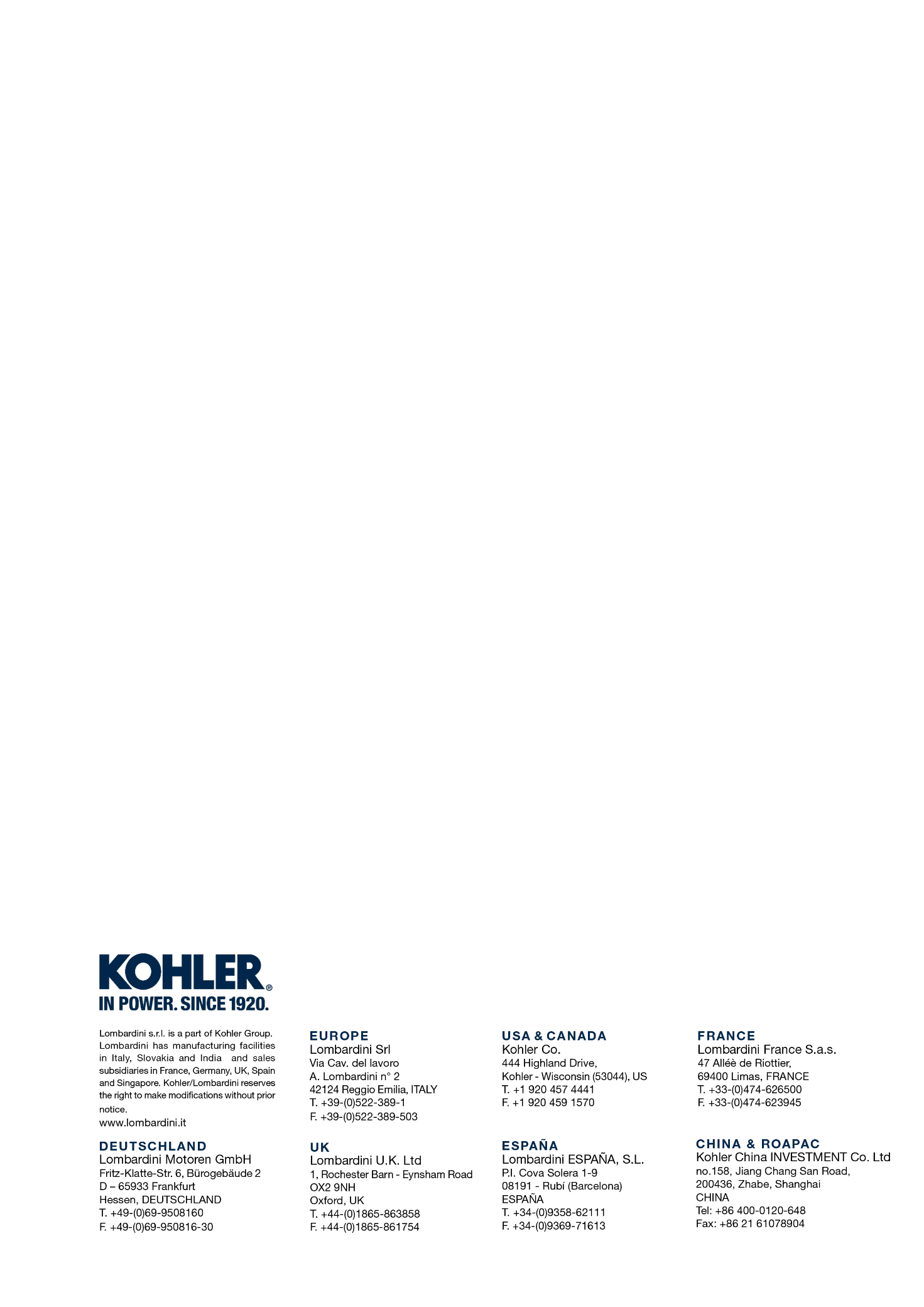 15LD 35015LDReleased byCodeRevisionRelease DateRevision dateEdited byEndorsed15LDDOWNLOAD PDFDOWNLOAD PDFDOWNLOAD PDFDOWNLOAD PDFDOWNLOAD PDFDOWNLOAD PDFDOWNLOAD PDFDOWNLOAD PDF